CALENDARIO DE EVALUACIONES  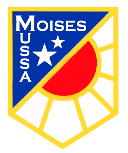                                                                                                                                                                                    Rancagua,  marzo de 2021     CURSO:4BPERIODO:1° trimestreASIGNATURASMes:                   marzoMes:                   marzoabrilabrilmayomayoASIGNATURASFechaContenido-InstrumentoFechaContenido-InstrumentoFechaContenido-InstrumentoLENGUAJEDIAGNÓSTICO INTEGRAL01/0429/04Textos literarios (leyenda, cuento y fábula)Textos no literarios (noticia, afiche, infografía)18/05Textos literarios y no literariosINGLÉS7/0428/04Basic questions and answers/ parts of the bodyParts of body12/05Institucional health problems/ medical advice (should)MATEMÁTICA31/03DIAGNOSTICO INTEGRALRepresentación de números hasta unidad de milFormativa28/04Valor PosicionalFormativa19/05Representación de números hasta unidad de mil Valor PosicionalSumativaCIENCIAS25/03Masa y volumenformativa29/04Medir volumen y temperaturaformativa20/05Materia, volumen y capacidad de fluirsumativaHISTORIA30/03Coordenadas geográficasformativa29/04Paisaje y clima de Américaformativa20/05Recursos naturalesED. FÍSICA22/03FormativaVida activa y saludable l26/04Sumativa 1Vida activa y saludable ll3/03Evaluación institucionalVida activa y saludable l y llTECNOLOGÍA19/04Ruleta de las emocionesARTE26/03RelieveTrabajo practico23/04Paisaje natural con elementos de la naturalezaTrabajo practico21/05Entorno natural Trabajo practicoMÚSICA23/03Percusión Corporal20/04Figuras musicales y cualidades del sonido17/05Percusión ritmica